UL Lafayette Undergraduate Program Review Documentation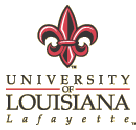 (Text boxes will expand as you type.)				Degree Name:Concentrations and Certificates Awarded in Conjunction with 					Degree Program (with submajor codes and/or CIP codes if 					known): Mission.  Explain the program’s mission, goals, and core values, with a brief explanation of their relationship to the Department, College, University mission and goals, particularly as articulated in the strategic plans of each.  How do the program’s mission and values relate to the national context in this field?  Attach the department’s/program’s strategic plan.      Peers.  List three to five peer programs at other U.S. institutions.  See appendix A for a list of peer institutions submitted to and approved by the Board of Regents. Program Data: StudentsTable 1: Enrollment – All Majors (regardless of submajor or concentration) Table 2:  Enrollment – Transfer Majors** Does not include transfer re-entry students.Table 3:  Completers - Course and Graduation DataTable 4: Undergraduate Course Drop and Fail Rates, AY 05-06 to AY 13-14Program Data: FacultyTable 5: Current Faculty Demographics Table 6: Faculty SalariesTable 7: Faculty Workload DataTable 8: Continuing Faculty Course AssignmentsList continuing faculty with assigned courses, credit hours, and student enrollment from the most recent two AY semesters (note any who are hired as exceptions to SACS credential qualifications). Please indicate for each the workload track; note which faculty members (if any) are 12-month hires, which are DL certified, and which hold Graduate Faculty status.Program Cost Data and Other InformationCost Analysis (provided by Academic Affairs)Assessment Protocols.  Explain how the program evaluates its success in achieving its goals in student learning, scholarship/research, and service.  Reference postings and attach a “Detailed Assessment Report (DAR)” from WEAVE.Curriculum.  Provide a copy of the current curriculum for the program.  Explain the rationale behind changes in the curriculum during the last seven years (or since the program’s last review) and how the department ensures curricular currency.  Analyze course drop and failure data to identify particular courses that seem to be obstacles to progression through the program.  Does the program feature a capstone course or other culminating experience for students?Prerequisites and Limitations on Student Access.  Explain any mechanisms (such as course prerequisites, “gateway” courses, GPA requirements, upper division admission criteria, “weed-out” courses, etc.) used to limit access to the degree as a student progresses through the curriculum.  Have these mechanisms been re-examined to determine effectiveness in achieving desired goal?Student Employment, Graduate Study, etc.  Provide any data-based information you have regarding the disposition of graduates within their first one to five years after graduation.  Provide data-based information regarding employment demands for graduates with this major, as well as future outlook for employment. If your program is a high-cost, high-demand one, what would be your reaction to charging differential tuition or extra fees to students Are any of your graduates possible candidates for awards such as the Outstanding Alumni awards presented annually?Student Satisfaction and Other Surveys.  Provide information gathered from exit interviews, student satisfaction and other surveys that indicate student attitudes toward and perceptions of their educational experience in this degree program.Quality of Instruction.  Explain the methods used to evaluate the quality of teaching in the program.  What incentives are in place to reward faculty contributions to the teaching enterprise?  What professional development opportunities exist for the improvement of teaching? Enrollment, Retention, and Degree Productivity.  Analyze and explain trends in the program’s enrollment, student persistence in the major, and student completion. Student Recruiting, Retention, and Engagement. What innovative actions are taken to recruit highly qualified students? Once recruited, how are they engaged? Are there opportunities for funded or unfunded undergraduate research projects? What do you consider to be the most academically enriching experience your students have in the program?Academic Partnerships and Agreements.  List any academic partnerships between this degree program and programs/coursework at another institution or any memoranda of understanding with outside entities for academic or service enterprises.  Include relationships with centers and institutes both within and outside the University.Distance Learning. What are your program’s experiences with and plans for distance learning delivery?Nontraditional Programmatic Initiatives. Does your program offer any nontraditional formats, schedules, etc. for students (e.g., weekend classes, early class starts, rolling term starts, compressed or accelerated sessions, etc.)?Faculty Resources.   Analyze trends, successes, and challenges in staffing the program.  Consider recruiting, anticipated retirements/resignations, diversity, etc.  How often are faculty teaching loads re-evaluated?  What are the bases for determining teaching loads?Research/Scholarship/Creative Productivity.  Provide a brief evaluation of faculty and student work, including consideration of how it compares to productivity seven years ago (or at the time of your last program review).  If possible, compare the work of your faculty and students to that at selected peer institutions.  Provide the rubric(s) used by the department to evaluate faculty performance.Economic and/or Cultural Development.  How do the program faculty interact with industry, non-profit agencies, and/or government in ways that contribute to regional or state economic or cultural development?  How does the program fit with the FIRST Louisiana initiative?  (Service learning activities may be relevant when addressing these questions.)Other Resources.  Briefly explain and evaluate the program’s spatial, library, travel, technology, and equipment resources.  Previous Reports.  List any Board of Regents Progress Reports, Low-Completer documentation, Accreditation Reports, and the like from the last seven years. Attach copies of the original documents to this report.SWOT Analysis.  List three to five respective strengths, weaknesses, opportunities, and threats to the program.  These can include both internal and external factors.Action Plans.  List five to ten proposed actions that will address challenges, weaknesses, or items of concern identified in the program or that will strengthen the program’s faculty, students, facilities, and other resources.  Identify any new programs, certificates, or minors that you anticipate proposing in the next few years.Appendix A: Peer Institutions Georgia SouthernMississippi StateAlabama-BirminghamVirginia CommonwealthOld DominionUniversity of Texas-ArlingtonLouisiana TechFlorida AtlanticUNC GreensboroUniversity of MemphisFA05FA06FA07FA08FA09FA10FA11FA12FA13FA14MAJORS: FreshmenMAJORS:SophomoresMAJORS:JuniorsMAJORS:SeniorsFA05FA06FA07FA08FA09FA10FA11FA12FA13FA14TRANSFER MAJORS: FreshmenTRANSFER MAJORS:SophomoresTRANSFER MAJORS:JuniorsTRANSFER MAJORS:Seniors2005-062006-072007-082008-092009-102010-112011-122012-132013-14AY Graduates Degree ProgramAY Graduates Certificate Program(s)AY Minors Awarded at GraduationName of courseDrop rates of at least 40% (grades of “W”)Fail rates of at least 35% (grades of “F”)Combined drop and fail rates of at least 40% (grades of “W” and grades of “F”)MaleFemaleWhiteBlackHispanicAsianOtherRace/EthnicityAnticipated Retirements/Resignations in next two yearsInstructorsSenior InstructorsMaster InstructorsAsst ProfsAssoc ProfsProfsFTE Adjunct Faculty (based on 15 credit hour load)2004-052008-092012-132013-142011-12 CUPA Survey2011-12 OK STATE SurveyInstructors (all): # and Salary AverageAsst Profs: # and Salary AverageAssoc Profs: # and Salary AverageProfs: # and Salary AverageAY 2009-10AY 2010-11AY 2011-12AY 2012-13AY 2013-14Instructors (all): Average SCH ProductionAsst Profs: Average SCH ProductionAssoc Profs: Average SCH ProductionProfs: Average SCH ProductionFTE Adjunct Faculty: Average SCH ProductionInstructors: Average Indirect Costs from Grants & ContractsAsst Profs: Average Indirect Costs from Grants Assoc Profs: Average Indirect Costs from Grants & ContractsProfs: Average Indirect Costs from Grants & ContractsNameCoursesCredit hoursEnrollmentTrack12-month hire?DL certified?Grad Fac?NameCoursesCredit hoursEnrollmentTrack12-month hire?DL certified?Grad Fac?